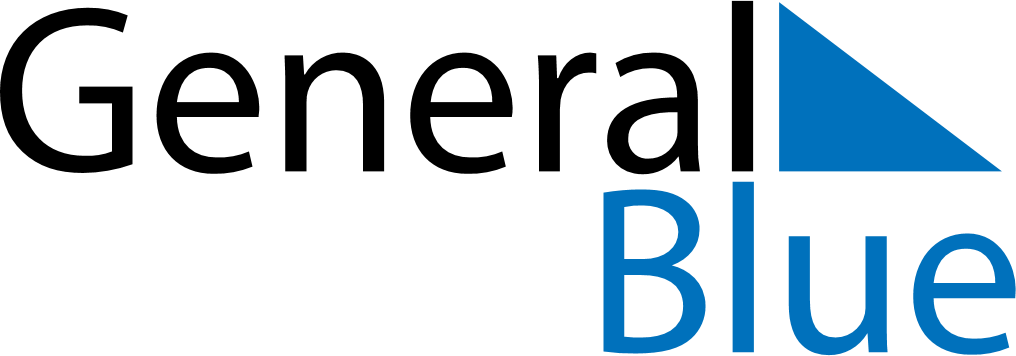 January 2024January 2024January 2024January 2024January 2024January 2024Vaehaekyroe, Ostrobothnia, FinlandVaehaekyroe, Ostrobothnia, FinlandVaehaekyroe, Ostrobothnia, FinlandVaehaekyroe, Ostrobothnia, FinlandVaehaekyroe, Ostrobothnia, FinlandVaehaekyroe, Ostrobothnia, FinlandSunday Monday Tuesday Wednesday Thursday Friday Saturday 1 2 3 4 5 6 Sunrise: 10:08 AM Sunset: 3:01 PM Daylight: 4 hours and 52 minutes. Sunrise: 10:07 AM Sunset: 3:02 PM Daylight: 4 hours and 55 minutes. Sunrise: 10:06 AM Sunset: 3:04 PM Daylight: 4 hours and 58 minutes. Sunrise: 10:05 AM Sunset: 3:06 PM Daylight: 5 hours and 1 minute. Sunrise: 10:04 AM Sunset: 3:08 PM Daylight: 5 hours and 4 minutes. Sunrise: 10:03 AM Sunset: 3:10 PM Daylight: 5 hours and 7 minutes. 7 8 9 10 11 12 13 Sunrise: 10:01 AM Sunset: 3:12 PM Daylight: 5 hours and 10 minutes. Sunrise: 10:00 AM Sunset: 3:15 PM Daylight: 5 hours and 14 minutes. Sunrise: 9:59 AM Sunset: 3:17 PM Daylight: 5 hours and 18 minutes. Sunrise: 9:57 AM Sunset: 3:19 PM Daylight: 5 hours and 22 minutes. Sunrise: 9:55 AM Sunset: 3:22 PM Daylight: 5 hours and 26 minutes. Sunrise: 9:54 AM Sunset: 3:24 PM Daylight: 5 hours and 30 minutes. Sunrise: 9:52 AM Sunset: 3:27 PM Daylight: 5 hours and 35 minutes. 14 15 16 17 18 19 20 Sunrise: 9:50 AM Sunset: 3:30 PM Daylight: 5 hours and 39 minutes. Sunrise: 9:48 AM Sunset: 3:32 PM Daylight: 5 hours and 44 minutes. Sunrise: 9:46 AM Sunset: 3:35 PM Daylight: 5 hours and 49 minutes. Sunrise: 9:44 AM Sunset: 3:38 PM Daylight: 5 hours and 54 minutes. Sunrise: 9:42 AM Sunset: 3:41 PM Daylight: 5 hours and 59 minutes. Sunrise: 9:39 AM Sunset: 3:44 PM Daylight: 6 hours and 4 minutes. Sunrise: 9:37 AM Sunset: 3:46 PM Daylight: 6 hours and 9 minutes. 21 22 23 24 25 26 27 Sunrise: 9:35 AM Sunset: 3:49 PM Daylight: 6 hours and 14 minutes. Sunrise: 9:32 AM Sunset: 3:52 PM Daylight: 6 hours and 19 minutes. Sunrise: 9:30 AM Sunset: 3:55 PM Daylight: 6 hours and 25 minutes. Sunrise: 9:27 AM Sunset: 3:58 PM Daylight: 6 hours and 30 minutes. Sunrise: 9:25 AM Sunset: 4:01 PM Daylight: 6 hours and 36 minutes. Sunrise: 9:22 AM Sunset: 4:04 PM Daylight: 6 hours and 42 minutes. Sunrise: 9:20 AM Sunset: 4:07 PM Daylight: 6 hours and 47 minutes. 28 29 30 31 Sunrise: 9:17 AM Sunset: 4:11 PM Daylight: 6 hours and 53 minutes. Sunrise: 9:14 AM Sunset: 4:14 PM Daylight: 6 hours and 59 minutes. Sunrise: 9:12 AM Sunset: 4:17 PM Daylight: 7 hours and 5 minutes. Sunrise: 9:09 AM Sunset: 4:20 PM Daylight: 7 hours and 10 minutes. 